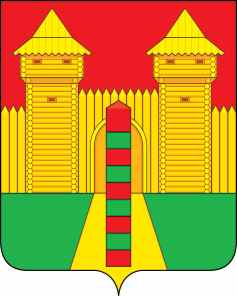 АДМИНИСТРАЦИЯ  МУНИЦИПАЛЬНОГО  ОБРАЗОВАНИЯ «ШУМЯЧСКИЙ   РАЙОН» СМОЛЕНСКОЙ  ОБЛАСТИПОСТАНОВЛЕНИЕот 24.05.2021г.  № 198          п. ШумячиВ соответствии с Земельным кодексом Российской Федерации, решением Шумячского районного Совета депутатов от 01.02.2002г. № 7 «Об управлении и распоряжении земельными участками, находящимися в государственной собственности и расположенными на территории муниципального образования «Шумячский район»   Смоленской области», на  основании заявления Главы муниципального образования Шумячского городского поселения Н.М. Казаковой  от 20.05.2021г.  № 75 Администрация муниципального образования «Шумячский район» Смоленской областиП О С Т А Н О В Л Я Е Т:                 1. Прекратить право на постоянное (бессрочное) пользование земельным участком  Совету депутатов Шумячского городского поселения на  земельный участок из земель населенных пунктов с кадастровым номером 67:24:0190132:45, находящийся по адресу:  Смоленская область, Шумячский район, п. Шумячи, ул. Советская, вблизи д. 96а (далее – Участок), для  использования в целях – для обустройства открытой автостоянки; для размещения объектов, характерных для населенных пунктов, общей площадью 574 (пятьсот семьдесят четыре) кв.м.2. Направить настоящее постановление ФГБУ «Федеральная кадастровая палата Федеральной службы государственной регистрации, кадастра и картографии» по Смоленской области для внесения соответствующих изменений в кадастровую документацию.Глава муниципального образования «Шумячский район» Смоленской области                                               А.Н. ВасильевО прекращении права на постоянное (бессрочное) пользование земельным участком